ИНФОРМАЦИОННОЕ ПИСЬМОБашкирский государственный педагогический университет им. М.Акмуллы приглашает принять участие в республиканском просветительско-образовательном проектедля школьников, студентов, педагогов и родителей с детьми«ЭКОЛОГИЧЕСКИЕ СУББОТЫ»Общие вопросы: просветительско-образовательный проект «Экологические субботы» является одним из направлений просветительского проекта «Университетские 	субботы», 		организуемого и проводимого БГПУ им. М. Акмуллы. Экологические субботы проводятся в виде «Золотых лекций» профессоров и преподавателей университета, на которых можно узнать много нового, задать вопросы ведущим специалистам в сфере экологии. Всем желающим можно ознакомиться с подборкой литературы по современным проблемам экологии. Вторая половина «Экологических суббот» проходит в виде мастер-классов, квестов, где своими руками можно проделать опыты, проверить свои знания, продемонстрировать умения и навыки и т.д. Особенность проекта – его общедоступный характер. Посетить лекции, мастер-классы, экскурсии, квесты, может любой ученик, студент колледжа или вуза республики Башкортостан. Мероприятия проекта бесплатны для всех желающих. Для участия в проекте необходимо вступить в группу: https://vk.com/club160371799 и подать заявку, прикрепленную в шапке группы. Приезд для иногородних участников – за счет приезжающей стороны. Активные участники мероприятий по программе «Экологических суббот» получат сертификат участника, победителей игр и квестов – грамоты.Организаторы просветительско-образовательного проекта «Экологические субботы»:-Управление образования Администрации го г.Уфы РБ;-естественно-географический факультет БГПУ им. М.Акмуллы;-библиотека БГПУ им. М. Акмуллы;	-МБОУ ДО «Эколого-биологический центр «ЛидерЭко» го г.Уфа. Цели и задачи проекта: Цель - популяризация в среде детей, молодежи и взрослого населения современных научных и технических достижений в различных областях экологии и других сферах естественных наук. Задачи проекта: -решение вопросов экологического воспитания детей и взрослых;-внедрение современных методик повышения качества образования на основе совместной деятельности в системе «Школа-ЭБЦ-Колледж-Вуз-Наука-Карьера»;-повышение престижа естественнонаучных и педагогических специальностей; -формирование у школьников и студентов интереса к исследовательско-проектной деятельности по экологии; -знакомство с современной научной и образовательной литературой по экологии. Участники «Экологических суббот»: обучающиеся 7-11 классов, педагоги школ и учреждений дополнительного образования, студенты колледжей и ВУЗов республики Башкортостан, родители с детьми. Сроки и порядок проведения «Экологических суббот»: Каждую субботу с 24 марта по 21 апреля 2018 г. Начало 12.00. Необходима заблаговременная регистрация перед каждым мероприятием. Адрес проведения: г. Уфа, ул. Октябрьской революции, 3а, 2 корпус БГПУ им. М. Акмуллы, главный читальный зал библиотеки. Контакты: Деканат ЕГФ: тел. 8(347)-273-02-90 (деканат ЕГФ),  эл. почта dekanat-egf@bspu.ru; Координатор проекта (Абдуллина Альбина Ильясовна): Albinka.bebi@gmail.com;Руководитель проекта:Декан ЕГФ, д.б.н., доцент                                              Н.В.СухановаОтветственные исполнители:Зам. декана по научной работе ЕГФ,к.б.н., доцент кафедры биоэкологии,биологического образования                                         Р.С.МусалимоваЗаведующий отделом редких книгБиблиотеки БГПУ им. М.Акмуллы	   О.А.Иванов   Председатель СНО ЕГФ,Бакалавр 2 года обучения, Профильбиотехнология и биоинженерия	   А.И.АбдуллинаКалендарь «Экологических суббот»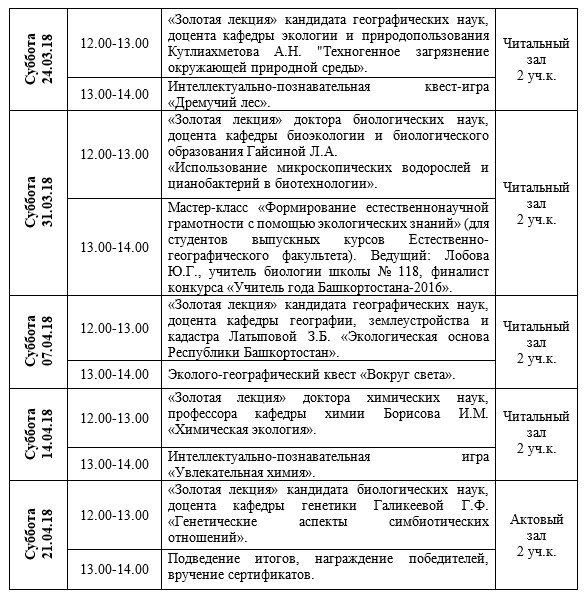 